Name and define this symbol, , used in the Boolean Logic system we studied. (4 points)Define the inverse, converse, and contrapositive of.  (6 points)Inverse:Converse:Contrapositive:For the following true/false questions construct a truth table if needed. (1 point)T or F: A conditional statement and the contrapositive of the same statement are logically equivalent. T or F: The inverse of a conditional statement and the converse of the same statement are logically equivalent.T or F: The inverse of a conditional statement and the contrapositive of the same statement are logically equivalent.Fill in the following truth table. (6 points)Define tautology and give an example with a truth table of a tautology. (4 points)Construct a truth table for   (8 points)Matching: match a statement on the left with a statement on the right that are form a logical equivalence.  A choice may be used more than once or not at all. (2 points each)_______			A. B.  _______			C. D.       _______			E. F.   _______  _______Draw a logic gate diagram for each of the following statements (3 points each)Rewrite the statement to a logically equivalent statement that eliminates the use of the conditional and biconditional. (4 points each)Simplify   using logical equivalences or a truth table and then draw a logic gate diagram of the simplified statement. (8 points)Simplified statement:Circuit Diagram:Write the logic statement for the following logic gate diagram. (6 points)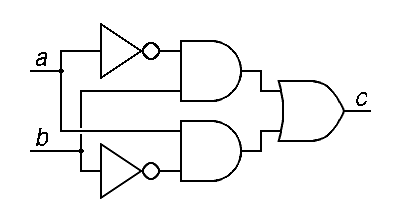 Use this logic gate diagram to answer the following questions. (4 points each)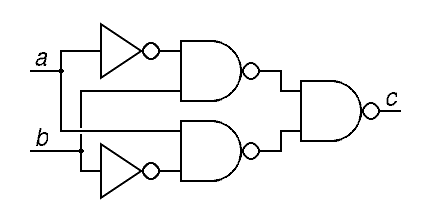 Write the logic statement the circuit represents.Create a truth table for the statement.Find a simpler statement that is logically equivalent to the statement in part a.Draw a logic gate diagram of the statement in part c. 